LÄNNABLADET           	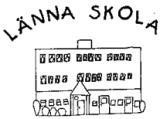     Vecka 47Hej Alla föräldrar! I helgen så är det första advent och nu lyser adventsstakar och -stjärnor vackert på skolan!  I torsdags hade eleverna elevråd där skolans ordningsregler togs upp och diskuterades samt likabehandlingsplanen. Eleverna hade många kloka synpunkter på både regler och hur vi kan arbeta för att få en trygg och trevlig arbetsplats.En påminnelse till F-klassens föräldrar är att fylla i den föräldraenkät som ni fått på mail senast den 3/12.Från f-klass:F-klassen har denna vecka varit mycket kreativa med att göra dörrkransar, ljusstakar och bullbak. Hoppas ni fick smaka på bullarna. Kransar och ljusstakar finns att hämta i klassrummet. På torsdag åker vi till Domkyrkan. Vi äter lite senare så det vore bra om barnen fick med sig en liten fika. På fredag kl.10 åker jag på begravning, då finns Ludwig här och är med dem. Vill gärna påminna om barnens uppgift till onsdagar. De ska finna 3 ord på veckans bokstav som de ska sätta in i en mening. Hjälp gärna barnen med att skriva meningarna men det är barnens uppgift att hitta på dem. Trevlig 1:a advent. GunillaFrån ettan:Virginia arbetar i klassen under tre veckor framåt. Eleverna har fått arbeta med höstens djur på NOn och symmetri på mattelektionerna, bland annat genom att göra snöflingor. De har även tittat på ett avsnitt på sagomattan och inspirerats att rita och skriva sagor.Från två-trean:Vi har uppmärksammat författare även denna vecka genom att titta på filmen om Pelle Svanslös och skattjakten samt läst klart boken om Jack – Jättar i Kaknästornet! Vi ser redan fram emot den spännande uppföljningen i nästa bok Näcken i Riddarfjärden… som vi tyvärr får vänta på till april 2017. Kom ihåg att läsa läsläxan minst tre gånger hemma och att träna på att återberätta lite av vad som hände i texten!Vi har påbörjat arbetet med dikter och att träna sånger inför Lucia och julavslutningen.Från fritids:Fritids pysslar för fullt inför julmarknaden den 4 december.En påminnelse om att några enstaka lovlappar saknas.Kom ihåg:Lucia firar vi med eleverna i skolan på tisdagen den 13 december. Det är 2-3:an som traditionsenligt går luciatåg på skolan för de yngre eleverna. Pga av platsbrist får endast 2-3:ans föräldrar komma och titta. Ljusvandingen sker på tisdagen den 20 december kl 17.00. Det är Länna skolas årliga julavslutning utomhus tillsammans med barn och föräldrar. Den 20 december har eleverna gemensam julpysseldag i skolan.Onsdagen den 21 december har elever och lärare en egen avslutning i lugn och ro i skolan innan fritids tar över efter lunch och jullovet börjar. Skolan slutar kl 11.30 den här dagen.Sjukanmäl till skola24 på tel: 0515-777601Trevlig advent!	Alla vi på Länna skola	 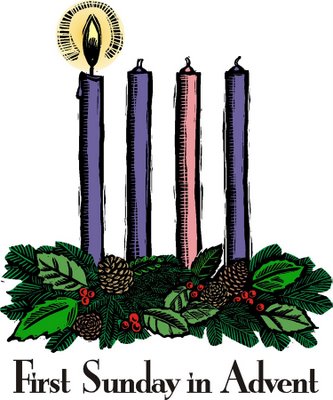 